Kính gửi:Trung tâm Văn hóa, Thể thao, DL&TT thành phố;Ủy ban nhân dân 21 xã, phường.Căn cứ Công văn số 22/TB-TTDVVL ngày 27/02/2024 của Trung tâm dịch vụ việc làm tỉnh (gọi tắt Thông báo số 22/TB-TTDVVL gửi đính kèm).Phòng Lao động - Thương binh và Xã hội thành phố đề nghị các đơn vị, địa phương phối hợp, thực hiện một số nội dung như sau:Chuyển Thông báo số 22/TB - TTDVVL của Trung tâm Dịch vụ việc làm tỉnh Kon Tum gửi đến Trung tâm Văn hóa, Thể thao, Du lịch và Truyền thông thành phố phối hợp, đăng tải nội dung Văn bản trên Trang thông tin điện tử thành phố Kon Tum và Ủy ban nhân dân 21 xã, phường phối hợp niêm yết văn bản tại Trụ sở làm việc, thông tin trên hệ thống loa truyền thông để người lao động trên địa bàn biết, đăng ký tham gia tìm việc làm khi có nhu cầu.Công ty TNHH RK Resources, tỉnh Bình Dương tuyển 200 lao động phổ thông:Vị trí tuyển dụng: Công nhân sản xuất gia dụng gỗ (giường, tủ, bàn, ghế, sofa,... )Điệu kiện, tiêu chuẩn: Nam/nữ, tuổi từ 18 tuổi trở lên, biết đọc, biết viết.Tổng thu nhập: 6tr5 - 8 triệu/thángChế độ phúc lợi: Hỗ trợ cơm trưa, tăng ca, lương tháng 13, được tham gia đầy đủ BHXH - BHYT - BHTN và các chế độ khác theo Luật lao động Việt Nam và quy định của Công ty.Địa điểm làm việc: Huyện Bàu Bàng, tỉnh Bình Dương.Tuyển lao động Việt Nam đi làm việc ở Liên Bang NgaĐiều kiện tuyển chọn: Nam/nữ, tuổi từ 19 đến 50 tuồi.Vị trí tuyển chọn: Công nhân chế biến thịt heo, chăn nuôi heo.Phí xuất cảnh: 60 triệu đồng (Lao động được nợ phí 30 triệu)Tổng thu nhập: 22 đến 27 triệu đồng/tháng2Thời hạn hợp đồng: 02 nămThời hạn tuyển chọn: Tuyển thường xuyên.Thông tin chi tiết, vui lòng liên hệ: Thông tin chi tiết, đề nghị liên hệ với Trung tâm Dịch vụ việc làm tỉnh Kon Tum, số 01, đường Nguyễn Thị Định, thành phố Kon Tum, tỉnh Kon Tum. Điện thoại: 02603.868.907; 0867785179; Website: https://vieclamkontum.vn/; Facebook: https://www.facebook.com/kontumdvvl.Phòng Lao động - TB&XH thành phố đề nghị các đơn vị, địa phương quan tâm phối hợp, thực hiện nhằm hoàn thành chỉ tiêu kế hoạch thành phố giao./.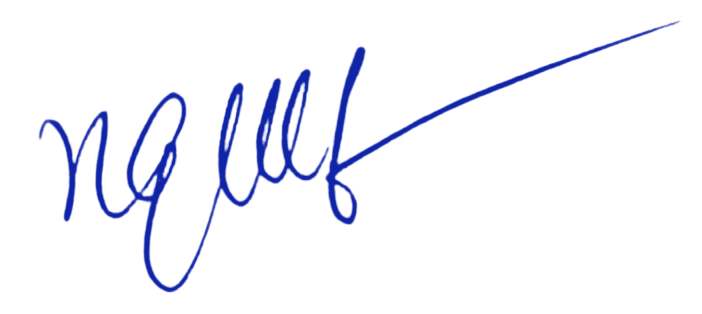 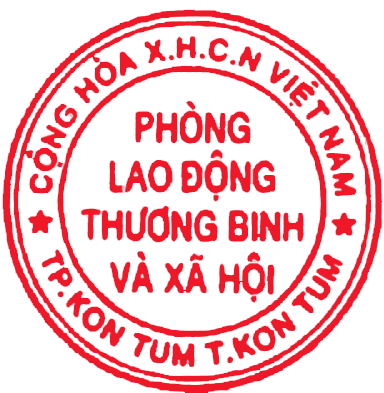 UBND THÀNH PHỐ KON TUMCỘNG HÒA XÃ HỘI CHỦ NGHĨA VIỆT NAMPHÒNG LAO ĐỘNG -THƯƠNG BINH VÀ XÃ HỘIĐộc lập - Tự do - Hạnh phúcSố: 268	/LĐTBXHTP. Kon Tum, ngày 28	tháng 02 năm 2024V/v đề nghị phối hợp, triển khai Thông báo tuyển lao động của Trung tâm dịch vụ việc làm tỉnh Kon Tum tại Thông báo số22/TB-TTDVVL ngày 27/02/2024.Nơi nhận:Như trên (p/h);Sở Lao động-TB&XH (b/c);UBND thành phố (b/c);Văn phòng Thành ủy (b/c);Công an thành phố;Đảng ủy các xã, phường;Lưu: VT(LĐVL).TRƯỞNG PHÒNGNguyễn Văn Vỹ